Об утверждении требований к проведению I (школьного) этапа всероссийской олимпиады школьников в 2018-2019 учебном году и квоты на количество победителей и призеров 	В соответствии с п. 39  Порядка проведения всероссийской олимпиады школьников (приказ Министерства образования и науки Российской Федерации от 18.11.2013 г. № 1252),ПРИКАЗЫВАЮ:1. Утвердить требования к проведению I (школьного) этапа всероссийской олимпиады школьников в 2018-2019 учебном году.2. Установить квоту на количество победителей и призеров школьного этапа олимпиады  по каждому общеобразовательному предмету в каждой возрастной группе: - в размере не более 25 процентов от  числа участников  этапа  по каждому общеобразовательному предмету в каждой возрастной группе (из них, победитель - один); - если количество участников менее 8, то не  более 2 учащихся (1 победитель, 1 призер).  В случае совпадения баллов победителей и призеров олимпиады с баллами, не вошедших в квоту участников, занесённых в итоговую таблицу, квоты победителей и (или) призёров этапа олимпиады увеличивается соответственно. При этом - победителями и призёрами признаются учащиеся, набравшие 50 % и более максимально возможных баллов.3. Контроль за исполнением настоящего приказа оставляю за собой.	Зам. начальника отдела образования                                                       Т. Н. БородкинаВолкова2-26-93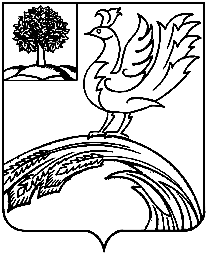 ОТДЕЛ  ОБРАЗОВАНИЯ  АДМИНИСТРАЦИИТЕРБУНСКОГО МУНИЦИПАЛЬНОГОРАЙОНАП Р И К А ЗОТДЕЛ  ОБРАЗОВАНИЯ  АДМИНИСТРАЦИИТЕРБУНСКОГО МУНИЦИПАЛЬНОГОРАЙОНАП Р И К А ЗОТДЕЛ  ОБРАЗОВАНИЯ  АДМИНИСТРАЦИИТЕРБУНСКОГО МУНИЦИПАЛЬНОГОРАЙОНАП Р И К А ЗОТДЕЛ  ОБРАЗОВАНИЯ  АДМИНИСТРАЦИИТЕРБУНСКОГО МУНИЦИПАЛЬНОГОРАЙОНАП Р И К А ЗОТДЕЛ  ОБРАЗОВАНИЯ  АДМИНИСТРАЦИИТЕРБУНСКОГО МУНИЦИПАЛЬНОГОРАЙОНАП Р И К А ЗОТДЕЛ  ОБРАЗОВАНИЯ  АДМИНИСТРАЦИИТЕРБУНСКОГО МУНИЦИПАЛЬНОГОРАЙОНАП Р И К А ЗОТДЕЛ  ОБРАЗОВАНИЯ  АДМИНИСТРАЦИИТЕРБУНСКОГО МУНИЦИПАЛЬНОГОРАЙОНАП Р И К А Зот 10.09.2018  г.от 10.09.2018  г.№  450/1  450/1          с. Тербуны          с. Тербуны          с. Тербуны